新生报到流程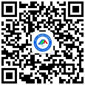 学生证办理流程学生走读手续办理流程学生心理健康教育与咨询服务流程学生参加医疗保险就医流程学生勤工俭学申请流程国家奖学金、助学金评定流程学院奖学金评定流程学生困难补助申请流程学生评优评先流程学生违纪处分流程学生处分解除流程学生会干部竞聘流程毕业生离校手续办理流程学生档案管理流程